Bitte zurücksenden an:Dipl. Kfm. Schober GmbH & Co. KGHansastr. 134D 81373 MünchenMieter-/Bewohnerwechsel / NamensänderungBitte füllen Sie die nachfolgenden Felder aus.Die mit einem * gekennzeichneten Felder sind Pflichtfelder.Ort, Datum: .............................. Unterschrift: ..................................................Die Zwischenablesung wurde von mir/uns selbst vorgenommen.Es wurden folgende Werte abgelesen Ort, Datum: .............................. Unterschrift: ..................................................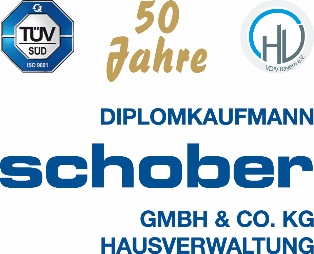 Wohnanlage*Name EigentümerAnschrift EigentümerWohnungsnummer*Straße / Hausnummer/Lage der WohnungMieter alt (Name)*Mieter neuName* und TelefonnummerAuszugsdatum Mieter alt*Einzugsdatum Mieter neu*Nur Namensänderung ohne UmzugSchilder für Briefkasten- und Klingelanlage und ggf. Wohnungstüre werden mit folgenden Aufdruck bestelltName:____________________________________Wohnanlage: _____________________________Wohnung Nr.: ___ / Lage: ___________Zwischenablesung erfolgte durch die Ablesefirma(z.B. BFW, Brunata, Minol,Techem, Thermomess, Ista)am (Datum):Bei Ausstattung mitFunk-Technik entfällt eine ZwischenablesungEine Aufteilung der Abrechnung wird gewünscht. Bitte beachten Sie die durch das Abrechnungsunternehmen entstehenden Mehrkosten für die weitere Abrechnung.Ja				Nein	zum (Datum):am (Datum):RaumZähler-NummerAblesewert:Heizung Heizung Heizung HeizungHeizungHeizungHeizungHeizungWarmwasserWarmwasserWarmwasserKaltwasserKaltwasserKaltwasser